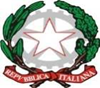 Repubblica Italiana - Regione SicilianaIstituto Comprensivo Statale Pizzigoni – CarducciVia Siena n. 5 – 95128 CATANIACircolare n. 68                                                                                 Catania,  11.12.2020ai docentidi scuola dell’infanziadi scuola primariadi scuola secondariaal personale ATAOggetto: assemblea sindacale del 17 dicembre  2020.Il/la sottoscritto/a …………………………………………………………………………….docente di scuola  □ di scuola dell’infanzia   □  di scuola primaria  □ di scuola secondaria Personale ATA□ Collaboratore Scol.    □ Assistente Amm.vo    □ DSGAChiede di partecipare all’assemblea sindacale che si svolgerà:il giorno  17/12/2020 dalle ore  11,30 alle ore 13,30Catania, 										firmaE-mail: ctic8a900a@istruzione.itTel. 095434300Pec: ctic8a900a@pec.istruzione.itCodice Meccanografico: CTIC8A900Ahttp://www.icpizzigonicarducci.edu.itCodice Fiscale : 93216120878